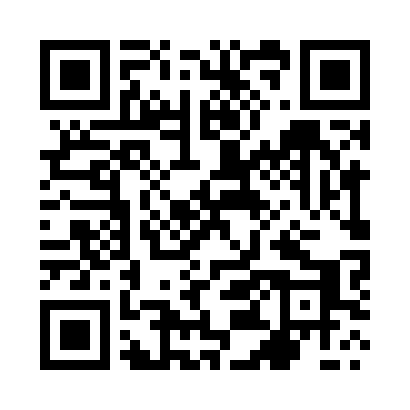 Prayer times for Czamaninek, PolandMon 1 Apr 2024 - Tue 30 Apr 2024High Latitude Method: Angle Based RulePrayer Calculation Method: Muslim World LeagueAsar Calculation Method: HanafiPrayer times provided by https://www.salahtimes.comDateDayFajrSunriseDhuhrAsrMaghribIsha1Mon4:176:1912:495:157:209:142Tue4:146:1612:495:177:229:173Wed4:116:1412:485:187:249:194Thu4:086:1212:485:197:259:215Fri4:056:0912:485:217:279:246Sat4:026:0712:475:227:299:267Sun3:596:0512:475:237:309:298Mon3:556:0212:475:247:329:319Tue3:526:0012:475:257:349:3410Wed3:495:5812:465:277:369:3611Thu3:465:5612:465:287:379:3912Fri3:435:5312:465:297:399:4113Sat3:405:5112:455:307:419:4414Sun3:365:4912:455:317:439:4715Mon3:335:4712:455:337:449:4916Tue3:305:4412:455:347:469:5217Wed3:265:4212:455:357:489:5518Thu3:235:4012:445:367:509:5719Fri3:205:3812:445:377:5110:0020Sat3:165:3612:445:387:5310:0321Sun3:135:3312:445:407:5510:0622Mon3:095:3112:445:417:5710:0923Tue3:065:2912:435:427:5810:1224Wed3:025:2712:435:438:0010:1525Thu2:595:2512:435:448:0210:1826Fri2:555:2312:435:458:0410:2127Sat2:515:2112:435:468:0510:2428Sun2:475:1912:435:478:0710:2829Mon2:435:1712:425:488:0910:3130Tue2:405:1512:425:498:1010:34